CBPF Narrative Reporting (based on Common 8+3 template)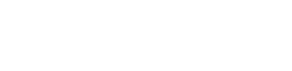 Project InformationOrganization: *(pre filled from GMS)(pre filled from GMS)(pre filled from GMS)Acronym: (pre filled from GMS)(pre filled from GMS)(pre filled from GMS)Allocation Type: * (pre filled from GMS) (pre filled from GMS) (pre filled from GMS)Project Title: * (pre filled from GMS)(pre filled from GMS)(pre filled from GMS)Project Country:*(pre filled from GMS)(pre filled from GMS)(pre filled from GMS)CBPF project code: *(pre filled from GMS)(pre filled from GMS)(pre filled from GMS)External/Organization’s Project code: (pre filled from GMS)(pre filled from GMS)(pre filled from GMS)Cluster: * (pre filled from GMS)(pre filled from GMS)(pre filled from GMS)OPS Project Code: (pre filled from GMS)Project Duration (in months): *(pre filled from GMS)OPS Project Budget: (pre filled from GMS)Actual Start Date: *(pre filled from GMS)OPS Priority Level: (pre filled from GMS)Planned End Date (interim reporting) /              Actual End Date (final reporting): * (pre filled from GMS)Project Budget in US$: * (pre filled from GMS)(pre filled from GMS)(pre filled from GMS)Reporting periodFrom: dd/mm/yy(pre filled from GMS)To:  dd/mm/yy (pre filled from GMS)To:  dd/mm/yy (pre filled from GMS)Disbursement/s to dateDate:Amount:Amount:Disbursement/s to date(pre filled from GMS)(pre filled from GMS)(pre filled from GMS)Disbursement/s to date  TOTAL: (pre filled from GMS)(pre filled from GMS)(pre filled from GMS)Other fundingHas other funding been secured for this project?Source:US$:US$:Other fundingHas other funding been secured for this project?(pre filled from GMS)(pre filled from GMS)(pre filled from GMS)Overall Performance Overall Performance Overall Performance Provide a discussion of the overall performance and results of the project to date, with reference generally to the objectives of the project. Specifically note the project’s impact on the different needs of women, men, boys, girls, and vulnerable individuals. Max. 4,000 characters.Provide a discussion of the overall performance and results of the project to date, with reference generally to the objectives of the project. Specifically note the project’s impact on the different needs of women, men, boys, girls, and vulnerable individuals. Max. 4,000 characters.Provide a discussion of the overall performance and results of the project to date, with reference generally to the objectives of the project. Specifically note the project’s impact on the different needs of women, men, boys, girls, and vulnerable individuals. Max. 4,000 characters.Progress Reporting: For progress reporting, provide only a brief discussion of all elements, and the discussion might also include the outlook for future performance. Progress Reporting: For progress reporting, provide only a brief discussion of all elements, and the discussion might also include the outlook for future performance. Progress Reporting: For progress reporting, provide only a brief discussion of all elements, and the discussion might also include the outlook for future performance. Final ReportingFinal ReportingFinal ReportingProject locations: Locations within the country where project activities take place (incl. estimated % of project budget per location)Project locations: Locations within the country where project activities take place (incl. estimated % of project budget per location)Project locations: Locations within the country where project activities take place (incl. estimated % of project budget per location)State/District *(prefilled from GMS)County/Province (prefilled from GMS)Estimated percentage of budget for each location *Total must be 100%State/District *(prefilled from GMS)County/Province (prefilled from GMS)Estimated percentage of budget for each location *Total must be 100%(prefilled from GMS)e.g. District/State XX(prefilled from GMS)e.g. Province/County YY(prefilled from GMS)Target: 30%Challenges, Changes, and AmendmentsChallenges, Changes, and AmendmentsChallenges, Changes, and AmendmentsChallenges, Changes, and AmendmentsProject revisionsProject revisions, type (e.g. NCE, budget revision) and date of approval by OCHAType of revision:Type of revision:Date of approval by OCHA:Project revisionsProject revisions, type (e.g. NCE, budget revision) and date of approval by OCHA(prefilled from GMS)(prefilled from GMS)(prefilled from GMS)Briefly explain any changes or amendments in the project from the original project plan (whether in implementation plan, activities, indicators, or outcomes), and contextualize them by describing what changes in needs or in the overall situation, or other factors required these changes. Max. 4,000 characters.Briefly explain any changes or amendments in the project from the original project plan (whether in implementation plan, activities, indicators, or outcomes), and contextualize them by describing what changes in needs or in the overall situation, or other factors required these changes. Max. 4,000 characters.Briefly explain any changes or amendments in the project from the original project plan (whether in implementation plan, activities, indicators, or outcomes), and contextualize them by describing what changes in needs or in the overall situation, or other factors required these changes. Max. 4,000 characters.Briefly explain any changes or amendments in the project from the original project plan (whether in implementation plan, activities, indicators, or outcomes), and contextualize them by describing what changes in needs or in the overall situation, or other factors required these changes. Max. 4,000 characters.Progress reporting, provide recommendations for improving the design of the program or adapting the program to address these changes, including any alterations to program goals, implementation plan, specific activities, indicators or proposed outcomes.Progress reporting, provide recommendations for improving the design of the program or adapting the program to address these changes, including any alterations to program goals, implementation plan, specific activities, indicators or proposed outcomes.Progress reporting, provide recommendations for improving the design of the program or adapting the program to address these changes, including any alterations to program goals, implementation plan, specific activities, indicators or proposed outcomes.Progress reporting, provide recommendations for improving the design of the program or adapting the program to address these changes, including any alterations to program goals, implementation plan, specific activities, indicators or proposed outcomes.Final reporting, describe the adjustments that were made given the change in circumstances, and how these affected the achievement or change of the objectives or milestones established in the original proposal.  Final reporting, describe the adjustments that were made given the change in circumstances, and how these affected the achievement or change of the objectives or milestones established in the original proposal.  Final reporting, describe the adjustments that were made given the change in circumstances, and how these affected the achievement or change of the objectives or milestones established in the original proposal.  Final reporting, describe the adjustments that were made given the change in circumstances, and how these affected the achievement or change of the objectives or milestones established in the original proposal.  Measuring ResultsMeasuring ResultsMeasuring ResultsMeasuring ResultsMeasuring ResultsMeasuring ResultsMeasuring ResultsMeasuring ResultsMeasuring ResultsMeasuring ResultsOverall project objective: *Overall project objective: *Overall project objective: *Overall project objective: *Overall project objective: *Overall project objective: *Overall project objective: *Overall project objective: *Overall project objective: *Overall project objective: *(pre filled from GMS)(pre filled from GMS)(pre filled from GMS)(pre filled from GMS)(pre filled from GMS)(pre filled from GMS)(pre filled from GMS)(pre filled from GMS)(pre filled from GMS)(pre filled from GMS)Cluster objectives: * Cluster objectives: * Cluster objectives: * Response Plan objectives: * Response Plan objectives: * Response Plan objectives: * Response Plan objectives: * Response Plan objectives: * Percentage of activities: * Percentage of activities that contribute to each cluster/sector objective indicated. Total must be 100% Percentage of activities: * Percentage of activities that contribute to each cluster/sector objective indicated. Total must be 100% (pre filled from GMS)(pre filled from GMS)(pre filled from GMS)(pre filled from GMS)(pre filled from GMS)(pre filled from GMS)(pre filled from GMS)(pre filled from GMS)(pre filled from GMS)(pre filled from GMS)Describe the progress in achieving the outputs, outcomes and associated targets in the project proposal, according to the benchmarks, milestones, or indicators that were established. Max. 4,000 charactersDescribe the progress in achieving the outputs, outcomes and associated targets in the project proposal, according to the benchmarks, milestones, or indicators that were established. Max. 4,000 charactersDescribe the progress in achieving the outputs, outcomes and associated targets in the project proposal, according to the benchmarks, milestones, or indicators that were established. Max. 4,000 charactersDescribe the progress in achieving the outputs, outcomes and associated targets in the project proposal, according to the benchmarks, milestones, or indicators that were established. Max. 4,000 charactersDescribe the progress in achieving the outputs, outcomes and associated targets in the project proposal, according to the benchmarks, milestones, or indicators that were established. Max. 4,000 charactersDescribe the progress in achieving the outputs, outcomes and associated targets in the project proposal, according to the benchmarks, milestones, or indicators that were established. Max. 4,000 charactersDescribe the progress in achieving the outputs, outcomes and associated targets in the project proposal, according to the benchmarks, milestones, or indicators that were established. Max. 4,000 charactersDescribe the progress in achieving the outputs, outcomes and associated targets in the project proposal, according to the benchmarks, milestones, or indicators that were established. Max. 4,000 charactersDescribe the progress in achieving the outputs, outcomes and associated targets in the project proposal, according to the benchmarks, milestones, or indicators that were established. Max. 4,000 charactersDescribe the progress in achieving the outputs, outcomes and associated targets in the project proposal, according to the benchmarks, milestones, or indicators that were established. Max. 4,000 charactersOutcome 1: (pre filled from GMS)Outcome 1: (pre filled from GMS)Outcome 1: (pre filled from GMS)Outcome 1: (pre filled from GMS)Outcome 1: (pre filled from GMS)Outcome 1: (pre filled from GMS)Outcome 1: (pre filled from GMS)Outcome 1: (pre filled from GMS)Outcome 1: (pre filled from GMS)Outcome 1: (pre filled from GMS)Progress on achieving project outcomes: Describe the results or outcomes achieved, assessing progress against the targets, indicators, and milestones set out in the original proposal. Specifically note whether milestones were met within intended timeframe, and provide an explanation where key targets or milestones were not met, and any discrepancies between expected and actual results. Max. 4,000 characters.  Progress on achieving project outcomes: Describe the results or outcomes achieved, assessing progress against the targets, indicators, and milestones set out in the original proposal. Specifically note whether milestones were met within intended timeframe, and provide an explanation where key targets or milestones were not met, and any discrepancies between expected and actual results. Max. 4,000 characters.  Progress on achieving project outcomes: Describe the results or outcomes achieved, assessing progress against the targets, indicators, and milestones set out in the original proposal. Specifically note whether milestones were met within intended timeframe, and provide an explanation where key targets or milestones were not met, and any discrepancies between expected and actual results. Max. 4,000 characters.  Progress on achieving project outcomes: Describe the results or outcomes achieved, assessing progress against the targets, indicators, and milestones set out in the original proposal. Specifically note whether milestones were met within intended timeframe, and provide an explanation where key targets or milestones were not met, and any discrepancies between expected and actual results. Max. 4,000 characters.  Progress on achieving project outcomes: Describe the results or outcomes achieved, assessing progress against the targets, indicators, and milestones set out in the original proposal. Specifically note whether milestones were met within intended timeframe, and provide an explanation where key targets or milestones were not met, and any discrepancies between expected and actual results. Max. 4,000 characters.  Progress on achieving project outcomes: Describe the results or outcomes achieved, assessing progress against the targets, indicators, and milestones set out in the original proposal. Specifically note whether milestones were met within intended timeframe, and provide an explanation where key targets or milestones were not met, and any discrepancies between expected and actual results. Max. 4,000 characters.  Progress on achieving project outcomes: Describe the results or outcomes achieved, assessing progress against the targets, indicators, and milestones set out in the original proposal. Specifically note whether milestones were met within intended timeframe, and provide an explanation where key targets or milestones were not met, and any discrepancies between expected and actual results. Max. 4,000 characters.  Progress on achieving project outcomes: Describe the results or outcomes achieved, assessing progress against the targets, indicators, and milestones set out in the original proposal. Specifically note whether milestones were met within intended timeframe, and provide an explanation where key targets or milestones were not met, and any discrepancies between expected and actual results. Max. 4,000 characters.  Progress on achieving project outcomes: Describe the results or outcomes achieved, assessing progress against the targets, indicators, and milestones set out in the original proposal. Specifically note whether milestones were met within intended timeframe, and provide an explanation where key targets or milestones were not met, and any discrepancies between expected and actual results. Max. 4,000 characters.  Progress on achieving project outcomes: Describe the results or outcomes achieved, assessing progress against the targets, indicators, and milestones set out in the original proposal. Specifically note whether milestones were met within intended timeframe, and provide an explanation where key targets or milestones were not met, and any discrepancies between expected and actual results. Max. 4,000 characters.  Output 1.1: (pre filled from GMS)Output 1.1: (pre filled from GMS)Output 1.1: (pre filled from GMS)Output 1.1: (pre filled from GMS)Output 1.1: (pre filled from GMS)Output 1.1: (pre filled from GMS)Output 1.1: (pre filled from GMS)Output 1.1: (pre filled from GMS)Output 1.1: (pre filled from GMS)Output 1.1: (pre filled from GMS)Progress on achieving output: Provide comments on final/to-date achievements/progress Outputs, Output indicators and activities, as well as deviations.Progress on achieving output: Provide comments on final/to-date achievements/progress Outputs, Output indicators and activities, as well as deviations.Progress on achieving output: Provide comments on final/to-date achievements/progress Outputs, Output indicators and activities, as well as deviations.Progress on achieving output: Provide comments on final/to-date achievements/progress Outputs, Output indicators and activities, as well as deviations.Progress on achieving output: Provide comments on final/to-date achievements/progress Outputs, Output indicators and activities, as well as deviations.Progress on achieving output: Provide comments on final/to-date achievements/progress Outputs, Output indicators and activities, as well as deviations.Progress on achieving output: Provide comments on final/to-date achievements/progress Outputs, Output indicators and activities, as well as deviations.Progress on achieving output: Provide comments on final/to-date achievements/progress Outputs, Output indicators and activities, as well as deviations.Progress on achieving output: Provide comments on final/to-date achievements/progress Outputs, Output indicators and activities, as well as deviations.Progress on achieving output: Provide comments on final/to-date achievements/progress Outputs, Output indicators and activities, as well as deviations.ActivitiesActivitiesActivitiesComments/ProgressProvide comments on activities, as well as deviations.Comments/ProgressProvide comments on activities, as well as deviations.Comments/ProgressProvide comments on activities, as well as deviations.Comments/ProgressProvide comments on activities, as well as deviations.Comments/ProgressProvide comments on activities, as well as deviations.Comments/ProgressProvide comments on activities, as well as deviations.Comments/ProgressProvide comments on activities, as well as deviations.Activity 1.1.1: (pre filled from GMS)Activity 1.1.1: (pre filled from GMS)Activity 1.1.1: (pre filled from GMS)Activity 1.1.2: (pre filled from GMS)Activity 1.1.2: (pre filled from GMS)Activity 1.1.2: (pre filled from GMS)Indicators: Provide comments on output indicators and activities, as well as deviations.Indicators: Provide comments on output indicators and activities, as well as deviations.Indicators: Provide comments on output indicators and activities, as well as deviations.Indicators: Provide comments on output indicators and activities, as well as deviations.Indicators: Provide comments on output indicators and activities, as well as deviations.End cycle beneficiaries (pre filled from GMS)End cycle beneficiaries (pre filled from GMS)End cycle beneficiaries (pre filled from GMS)End cycle beneficiaries (pre filled from GMS)Total end cycle target(pre filled from GMS)ClusterIndicator descriptionIndicator descriptionMeans of verificationNote the sources of measurement and verification used and (only in the final reporting) attach any monitoring and evaluation assessments taken to the final report (in the GMS documents tab).WomenMen Girls Boys Indicator 1.1.1: (pre filled from GMS)(pre filled from GMS)(pre filled from GMS)(pre filled from GMS)Target (pre filled from GMS)(pre filled from GMS)(pre filled from GMS)(pre filled from GMS)AchievedIndicator 1.1.2: (pre filled from GMS)(pre filled from GMS)(pre filled from GMS)(pre filled from GMS)Target (pre filled from GMS)(pre filled from GMS)(pre filled from GMS)(pre filled from GMS)Achieved Affected Persons & LocationAffected Persons & LocationAffected Persons & LocationAffected Persons & LocationAffected Persons & LocationAffected Persons & LocationProvide the number of those taking part in or affected by the project or relevant part of the program, disaggregated by gender, age, and other guidance specified in the proposal. Provide the number of those taking part in or affected by the project or relevant part of the program, disaggregated by gender, age, and other guidance specified in the proposal. Provide the number of those taking part in or affected by the project or relevant part of the program, disaggregated by gender, age, and other guidance specified in the proposal. Provide the number of those taking part in or affected by the project or relevant part of the program, disaggregated by gender, age, and other guidance specified in the proposal. Provide the number of those taking part in or affected by the project or relevant part of the program, disaggregated by gender, age, and other guidance specified in the proposal. Provide the number of those taking part in or affected by the project or relevant part of the program, disaggregated by gender, age, and other guidance specified in the proposal. Total Affected PersonsWomenMenGirls      BoysTarget(pre filled from GMS)(pre filled from GMS)(pre filled from GMS)(pre filled from GMS)AchievedAffected persons by category: *WomenMenGirls      BoysAffected persons by category: *Host communities – Location xyz (pre filled from GMS)Host communities – Location xyz (pre filled from GMS)Host communities – Location xyz (pre filled from GMS)Host communities – Location xyz (pre filled from GMS)Host communities – Location xyz (pre filled from GMS)Affected persons by category: *Target(pre filled from GMS)(pre filled from GMS)(pre filled from GMS)(pre filled from GMS)Affected persons by category: *For Progress Report:Achieved to dateAffected persons by category: *For Final Report: AchievedAffected persons by category: *Internally Displaced People - Location xyz (pre filled from GMS)Internally Displaced People - Location xyz (pre filled from GMS)Internally Displaced People - Location xyz (pre filled from GMS)Internally Displaced People - Location xyz (pre filled from GMS)Internally Displaced People - Location xyz (pre filled from GMS)Affected persons by category: *Target (pre filled from GMS)(pre filled from GMS)(pre filled from GMS)(pre filled from GMS)Affected persons by category: *For Interim Report:Achieved to dateAffected persons by category: *For Final Report: AchievedAffected persons by category: *Refugees - Location xyz (pre filled from GMS)Refugees - Location xyz (pre filled from GMS)Refugees - Location xyz (pre filled from GMS)Refugees - Location xyz (pre filled from GMS)Refugees - Location xyz (pre filled from GMS)Affected persons by category: *Target (pre filled from GMS)(pre filled from GMS)(pre filled from GMS)(pre filled from GMS)Affected persons by category: *For Interim Report:Achieved to dateAffected persons by category: *For Final Report: AchievedAffected persons by category: *Other - Location xyz (pre filled from GMS)Other - Location xyz (pre filled from GMS)Other - Location xyz (pre filled from GMS)Other - Location xyz (pre filled from GMS)Other - Location xyz (pre filled from GMS)Affected persons by category: *Target (pre filled from GMS)(pre filled from GMS)(pre filled from GMS)(pre filled from GMS)Affected persons by category: *For Interim Report:Achieved to dateAffected persons by category: *For Final Report: AchievedParticipation of and Accountability of the Affected PopulationParticipation of and Accountability of the Affected PopulationDescribe how the project has been designed to maximize accountability toward the affected population. Max 4,000 charactersDescribe how the project has been designed to maximize accountability toward the affected population. Max 4,000 charactersGender Marker Code achieved: *Refer to IASC Gender Marker FAQ for more information. (pre selected from GMS)0 – No signs that gender issues were considered in project designGender Marker Code achieved: *Refer to IASC Gender Marker FAQ for more information. (pre selected from GMS)1 – The project is designed to contribute in some limited way to gender equalityGender Marker Code achieved: *Refer to IASC Gender Marker FAQ for more information. (pre selected from GMS)2a- The project is designed to contribute significantly to gender equalityGender Marker Code achieved: *Refer to IASC Gender Marker FAQ for more information. (pre selected from GMS)2b – The principal purpose of the project is to advance gender equalityGender Marker Code achieved: *Refer to IASC Gender Marker FAQ for more information. (pre selected from GMS)3 – Not SpecifiedGender Marker Code achieved: *Refer to IASC Gender Marker FAQ for more information. (pre selected from GMS)4 – No applicable – Only used for very small number of projects such as ‘support services’Risk ManagementDescribe how risks to project/program implementation were identified, managed, and mitigated, including any operational, security, financial, personnel management or other relevant risks. Max 4,000 charactersExit Strategy and Sustainability Briefly describe the exit strategy and closure steps for the project or program, and an assessment of the sustainability of the results. Max. 4,000 characters.Lessons LearnedDescribe any lessons learned, and how these will be applied in future projects or programs. Max. 4,000 characters.Coordination Describe the impact of any coordination efforts, any synergies that developed, and recommendations for improving coordination in the future.  Max 4,000 charactersImplementing PartnersImplementing PartnersImplementing PartnersImplementing PartnersImplementing PartnersSub-Grants to Implementing Partners:Partner NamePartner Type (pre filled from GMS) Budget in US$Describe the  implementing partners’ role and contribution to the project. Max 4,000 charactersSub-Grants to Implementing Partners:(pre filled from GMS)International NGO(pre filled from GMS)Sub-Grants to Implementing Partners:(pre filled from GMS)National NGO(pre filled from GMS)Sub-Grants to Implementing Partners:(pre filled from GMS)Red Cross/Red Crescent Society(pre filled from GMS)Sub-Grants to Implementing Partners:(pre filled from GMS)UN(pre filled from GMS)Sub-Grants to Implementing Partners:(pre filled from GMS)Government(pre filled from GMS)Sub-Grants to Implementing Partners:p(pre filled from GMS)Other (please specify)(pre filled from GMS)Activities or steps toward implementation (Briefly describe the implementation steps so far, the activities that have been conducted, and the management arrangements put in place to ensure project implementation).Feedback for the PilotThis short feedback survey is designed to help those managing the common reporting pilot evaluate how well it is working, how it affects the overall reporting process, and to collect concerns or feedback about the template itself. These will be used to evaluate the overall pilot success, to develop suggestions for modifying the template or other aspects of the pilot, and to develop future recommendations for the harmonizing and streamlining reporting work stream. It is important to fill these out at the same time that partners finalize this reporting form, and submit these questions with their final report, to the donor. If, for reasons of confidentiality, partners do not wish to fully answer these questions in the same form as their donor report, they may send a copy of their answers to HarmonizingReporting@gppi.net How long did this report take you to develop material for and fill out (excluding these pilot questions)? Was that roughly the same, more, or less than other reporting?Have you also had to submit reporting on this common template to other donors? Which? Was it beneficial to have a similar template?Were there questions that you found less useful than others in capturing project impact, or important humanitarian elements? Were there questions you would have added?Were there other reporting steps required for this project other than this reporting template, for example additional supporting documentation requests, requests for additional reports or updates by donors, or other?